PC端：博易大师：www.qlyzg.com  （麒麟资管-博易大师）手机端：安卓手机：麒麟资管：www.qlyzg.com扫码下载或安装包直接安装。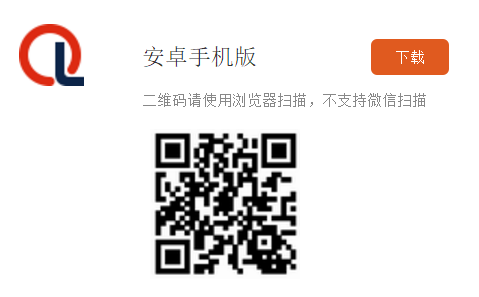 掌上财富：http://www.sjqh.net/  扫码下载或这安卓市场等搜索《掌上财富》下载。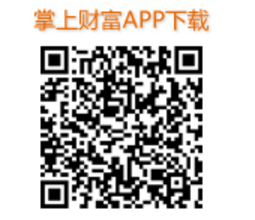 苹果手机：1、目前仅支持掌上财富：APP搜索《掌上财富》或扫上方二维码下载。注：掌上财富行情登录账号：qlzg   密码：qlzg服务器条件单使用方法（可当作云端止盈止损使用，仅限当日有效）http://www.xgj.hk/helponline5/sco.htm麒麟资管手机版条件单使用说明1、  点击右上角“条件”按钮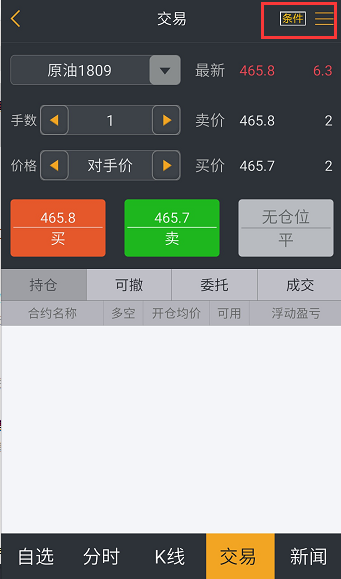 2、  选择触发方向，填写触发价格，并点击“确认”。触发方向是指“最新价≥”或“最新价≤”。
3、      设定的条件会显示在“买”、“卖”按钮上方。接下来像普通下单一样，设定手数、价格，并点击“买”、“卖”或“平”按钮下条件单。
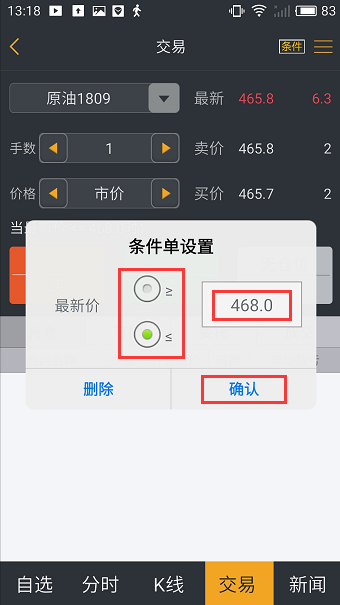 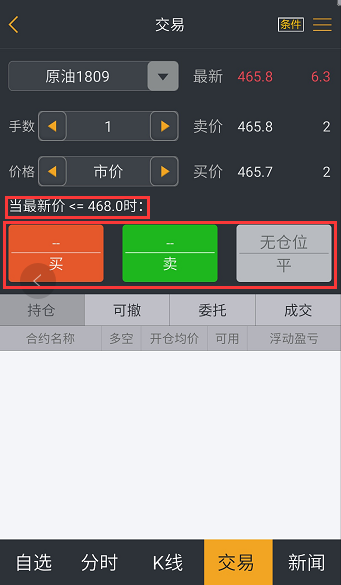 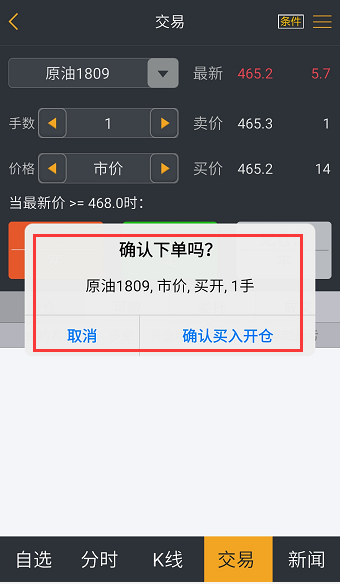 4、      下单成功后的条件单会在“可撤”和“委托”列表中显示：
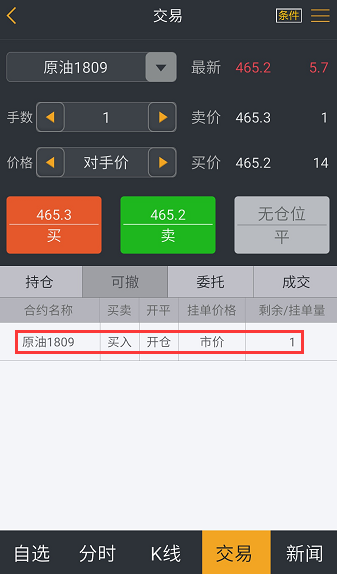 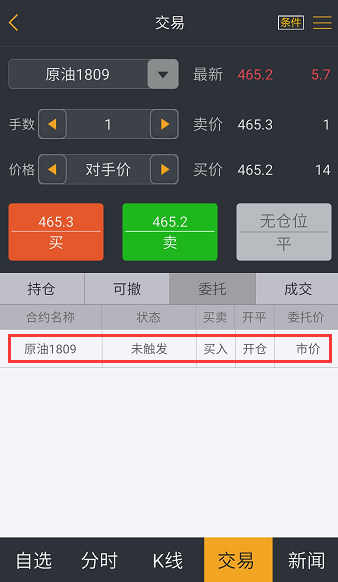 5、  向右滑动委托列表，可以查看条件单的触发条件：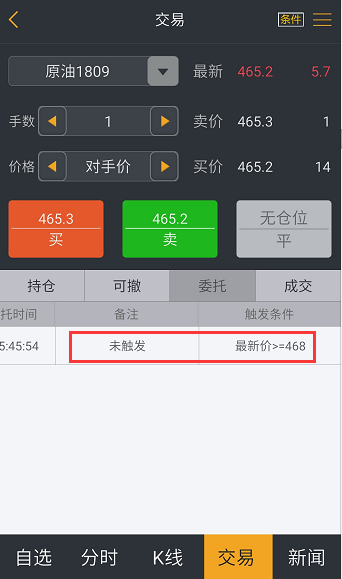 6、  未触发的条件单可以撤单，到可撤列表中选中条件单，然后点击“撤单”按钮：
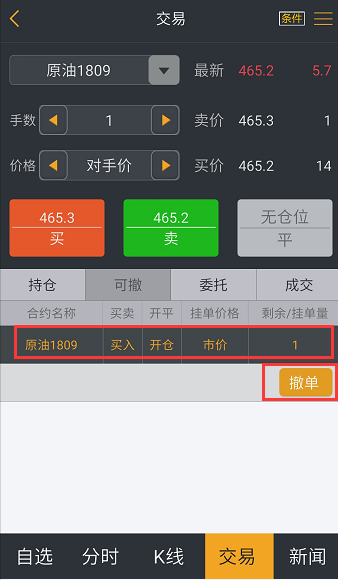 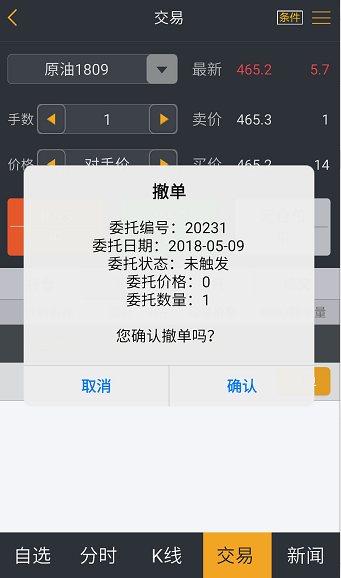 